REPUBLIQUE ISLAMIQUE DE MAURITANIE               Honneur – Fraternité – Justice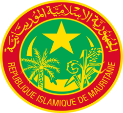 Commissariat à la Sécurité AlimentaireAvis d’Appel d’Offres (AAO)DAO n° 16/CPMP/CSA/2023Pour la fourniture des équipements des activités génératrices de revenu - AGRCet Avis d’appel d’offres fait suite au Plan de Passation des Marchés du CSA approuvé par la CPMP / CSA et la CNCMP, paru dans le site web de l’ARMP et le site web du CSA. Le Commissariat à la Sécurité Alimentaire a obtenu des fonds et a l’intention d’utiliser une partie de ces fonds pour effectuer des paiements au titre du Marché relatif à la fourniture des équipements des Activités Génératrices de Revenu - AGR. Les équipements seront rendus au magasin du CSA à Nouakchott dans un délai ne dépassant pas 15 jours.Le Commissariat à la Sécurité Alimentaire sollicite des offres sous pli fermé de la part de candidats éligibles et répondant aux qualifications requises pour la fourniture des équipements des Activités Génératrices de Revenu – AGR.Le présent appel d’offres est un Appel d’offres NationalLe présent appel d'offres est ouvert à tous les candidats éligibles et remplissant les conditions définies dans le Dossier d'Appel d'Offres. Les candidats intéressés peuvent obtenir des informations auprès du CSA :Téléphone : +222 45 25 69 94, télécopie : +222 45 25 69 95, B.P : 377Les candidats peuvent prendre connaissance des documents d’Appel D’offres à l’adresse suivante : Commission de Passation des Marchés Publics du CSA, située au lot n° 07, ilot D, Ksar, Nouakchott, Mauritanie.Les critères de qualification sont :Le chiffre d’affaires annuel moyen du candidat sur les 3 dernières années (2020, 2021 et 2022) doit être égal ou supérieur à 15 000 000 MRU Le montant d’autofinancement est 7 000 000 MRULe candidat doit avoir réalisé au moins un marché similaire, durant les cinq dernière années, attesté par un maître d’ouvrage public ou parapublic.Pour plus des informations, voir le dossier d’appel d’offres.Les candidats intéressés peuvent obtenir un dossier d’appel d’offres complet à l’adresse mentionnée ci-après : Commission de Passation des Marchés Publics du CSA, situé au lot n° 07, ilot D, Ksar, Nouakchott, Mauritanie contre le paiement par versement bancaire d’un montant non remboursable de 10.000 MRU versé au compte CSA n° 01005017201-85 ouvert à la BAMIS.Les soumissions doivent être remises au secrétariat de la Commission de Passation des Marchés Publics du CSA (CPMP / CSA), située au lot n° 07, Ilot D, Ksar, Nouakchott, Mauritanie, au plus tard le 08/11/2023 à 12 heures. Toute offre envoyée par mail sera systématiquement rejetée. Les offres seront ouvertes en présence des représentants des soumissionnaires qui souhaitent assister à l’ouverture le 08/11/2023 à 12 heures à l’adresse suivante : Salle de réunion de la Commission de Passation des Marchés Publics du CSA située au lot n° 07, ilot D, Ksar, Nouakchott, Mauritanie.Les offres doivent comprendre une garantie de soumission conformément au modèle du DAO d’une banque nationale ou internationale habilitée en Mauritanie, d’une validité de 120 jours à compter de la date limite de dépôt des offres et d’une valeur de 600 000 MRU.Les offres devront demeurer valides pendant une durée de 90 jours à compter de la date limite de dépôt des offres.Nouakchott, le 18/10/2023La Commissaire à la Sécurité Alimentaire                                                                                               Fatimetou Mahfoudh Khattry